1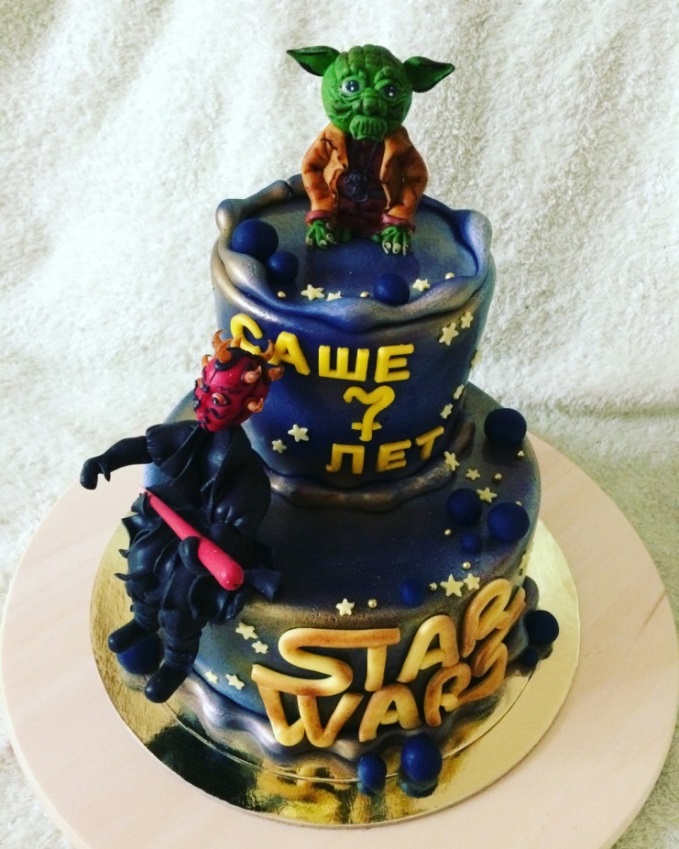 Тортик такой же (в такой же цветовой гамме), только без второго яруса.2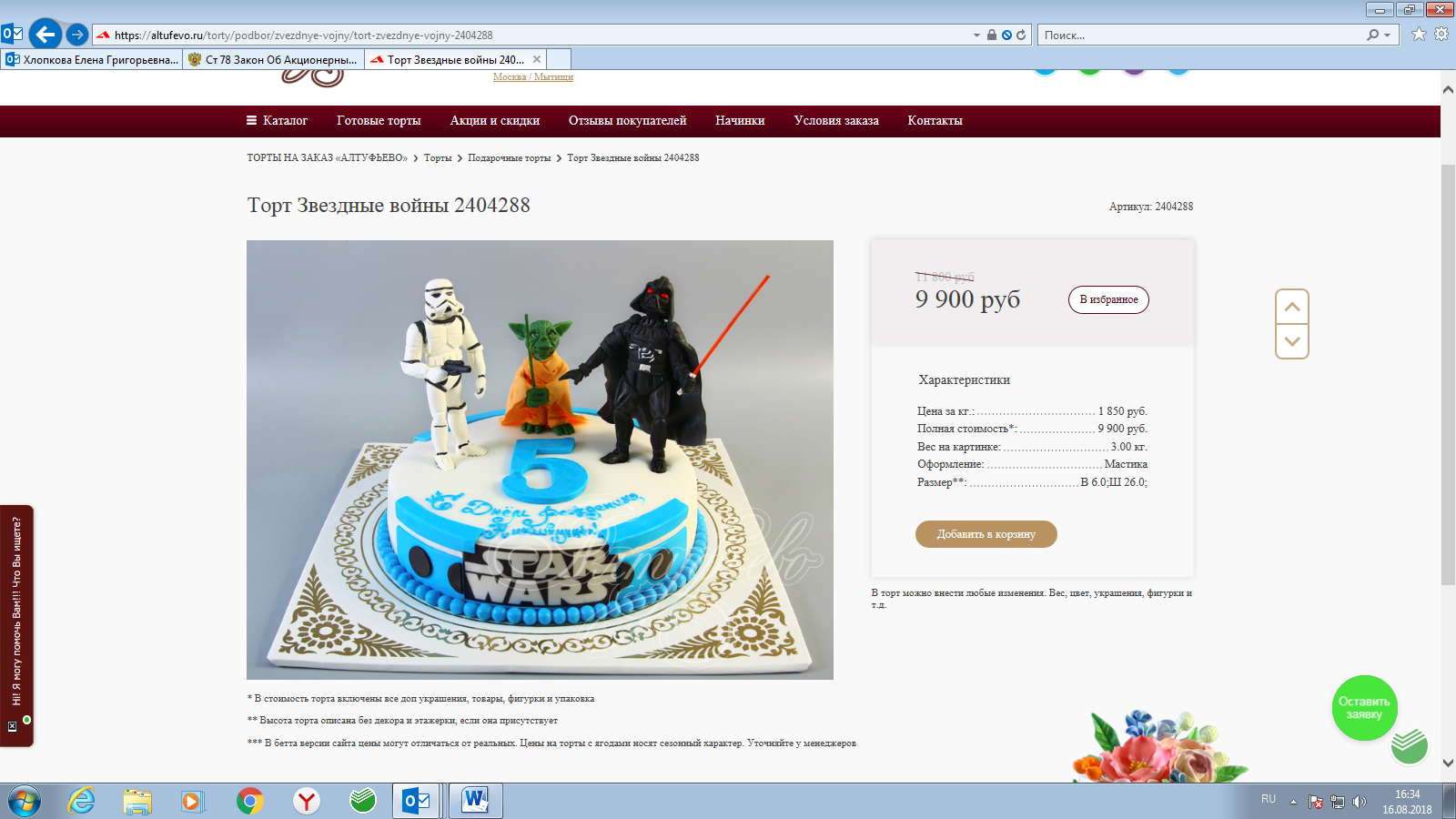 Фигурки на торте такие же как на рис.1 плюс еще этих двое.3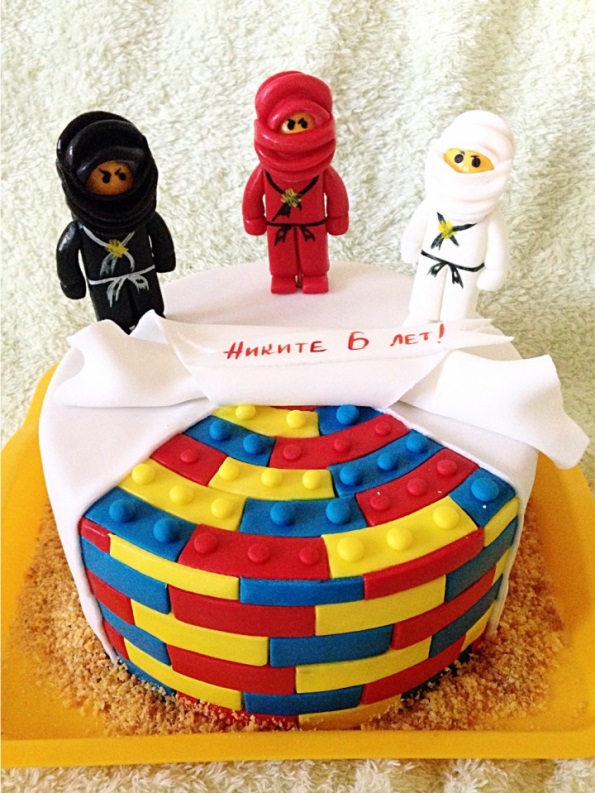 Надпись «STAR WARS» оставить, а с другой стороны торта сделать ,как на рис.3 (отогнуть и там вставка из LEGO).Вместо «Никите 6 лет!» написать «МАТВЕЮ 6 лет!»